ประกาศกรมสวัสดิการและคุ้มครองแรงงานเรื่อง กำหนดแบบแจ้งข้อมูลก่อนเริ่มงานก่อสร้าง______________ โดยที่กฎกระทรวงกำหนดมาตรฐานในการบริหาร จัดการ และดำเนินการด้านความปลอดภัยอาชีวอนามัย และสภาพแวดล้อมในการทำงานเกี่ยวกับงานก่สร้าง พ.ศ. ๒๕๖๔ กำหนดให้นายจ้างแจ้งข้อมูลงานก่อสร้างก่อนเริ่มงานก่อสร้างไม่น้อยกว่าสิบห้าวันต่ออธิบดีหรือผู้ซึ่งอธิบดีมอบหมายตามแบบและวิธีการที่อธิบดีกำหนด ซึ่งอย่างน้อยต้องกำหนดให้แจ้งด้วยวิธีการทางอิเล็กทรอนิกส์ด้วย	อาศัยอำนาจตามความในข้อ ๓ แห่งกฎกระทรวงกำหนดมาตรฐานในการบริหาร จัดการและดำเนินการด้านความปลอดภัย อาชีวอนามัย และสภาพแวดล้อมในการทำงานเกี่ยวกับงานก่อสร้างพ.ศ. ๒๕๖๔ อธิบดีกรมสวัสดิการและคุ้มครองแรงงาน จึงออกประกาศไว้ ดังต่อไปนี้	ข้อ ๑ ประกาศนี้ให้ใช้บังคับนับแต่วันถัดไปจากวันที่ประกาศในราชกิจจานุเบกษาเป็นต้นไป	ข้อ ๒ ในประกาศนี้ "ผู้ดำเนินการ"หมายความว่า นายจ้างผู้ซึ่งเป็นเจ้าของอาคารหรือผู้ครอบครองอาคาร หรือเจ้าของโครงการ ซึ่งกระทำการก่อสร้าง ดัดแปลง รื้อถอน หรือเคลื่อนย้ายอาคารด้วยตนเอง และหมายความรวมถึงผู้รับเหมาชั้นต้นซึ่งตกลงรับกระทำการดังกล่าวแทน	ข้อ ๓ ให้ผู้ดำเนินการแจ้งข้อมูลงานก่อสร้างก่อนเริ่มงานก่อสร้างไม่น้อยกว่าสิบห้าวันตามแบบที่กำหนดท้ายประกาศนี้ต่ออธิบดีหรือผู้ซึ่งอธิบดีมอบหมาย ทั้งนี้ ผู้ดำเนินการอาจแจ้งทางไปรษณีย์ โทรสาร สื่ออิเล็กทรอนิกส์ หรือสื่อเทคโนโลยีสารสนเทศประเภทอื่นก็ได้	การแจ้งแบบตามวรรคหนึ่ง ให้แจ้งต่อพนักงานตรวจความปลอดภัยในเขตพื้นที่รับผิดชอบ สำนักงานสวัสดิการและคุ้มครองแรงงานกรุงเทพมหานครพื้นที่ หรือสำนักงานสวัสดิการและคุ้มครองแรงงานจังหวัด ซึ่งเป็นสถานที่หรือหน่วยงานที่มีการทำงานก่สร้าง	ข้อ ๔ กรณีผู้ดำเนินการที่มีความประสงค์จะแจ้งข้อมูลก่อนเริ่มงานก่อสร้างทางสื่ออิเล็กทรอนิกส์ต้องลงทะเบียนเพื่อขอรหัสผู้ใช้ User D และรหัสผ่าน Password ผ่านทางเว็บไซต์ระบบการให้บริการอิเล็กทรอนิกส์ (e-Service) ของกรมสวัสดิการและคุ้มครองแรงงาน (http://eservice.labour.go.th)	เมื่อผู้ดำเนินการได้รับรหัสผู้ใช้ User ID และรหัสผ่าน Password แล้วผู้ดำเนินการสามารถแจ้งข้อมูลก่อนเริ่มงานก่อสร้าง	การดำเนินการตามวรรคหนึ่ง และวรรคสอง ให้ถือว่าพนักงานตรวจความปลอดภัยได้รับแจ้งข้อมูลงานก่อสร้างก่อนเริ่มงานก่อสร้าง ในวันและเวลาตามที่ข้อมูลปรากฎที่เครื่องคอมพิวเตอร์แม่ข่ายของกรมสวัสดิการและคุ้มครองแรงงานประกาศ ณ วันที่ ๒๒ กันยายน พ.ศ. ๒๕๖๔อภิญญา สุจริตตานันท์อธิบดีกรมสวัสดิการและคุ้มครองแรงงาน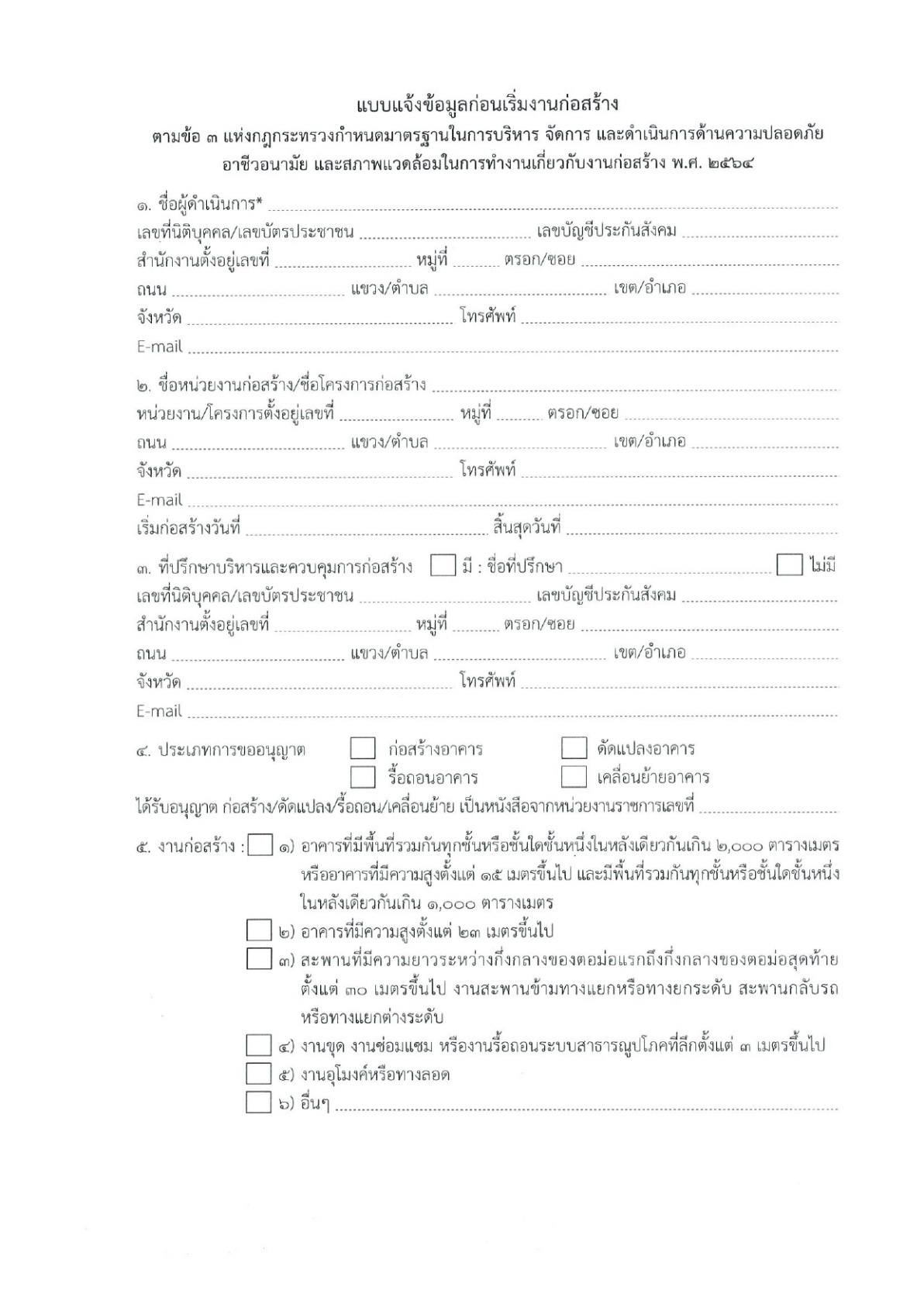 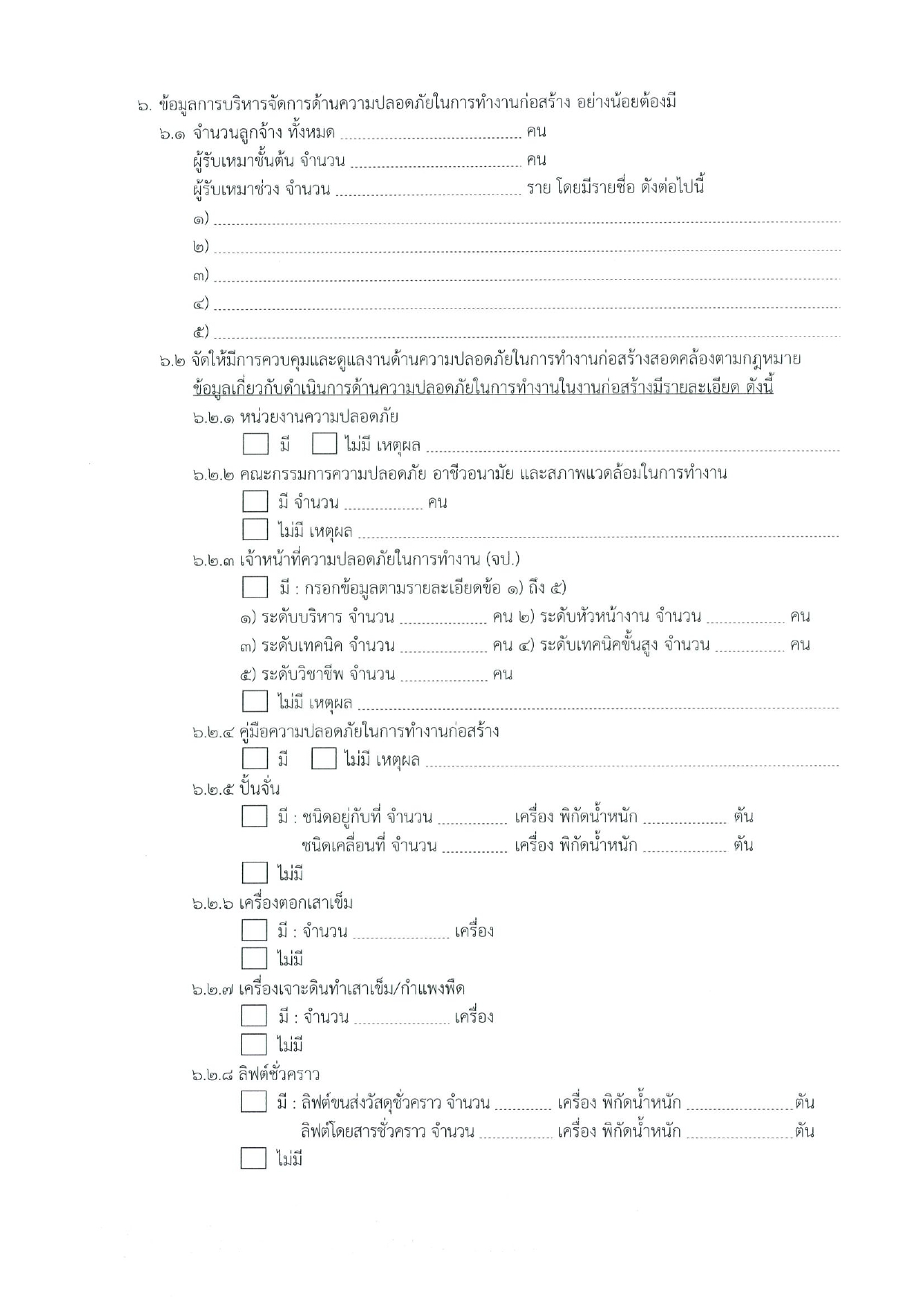 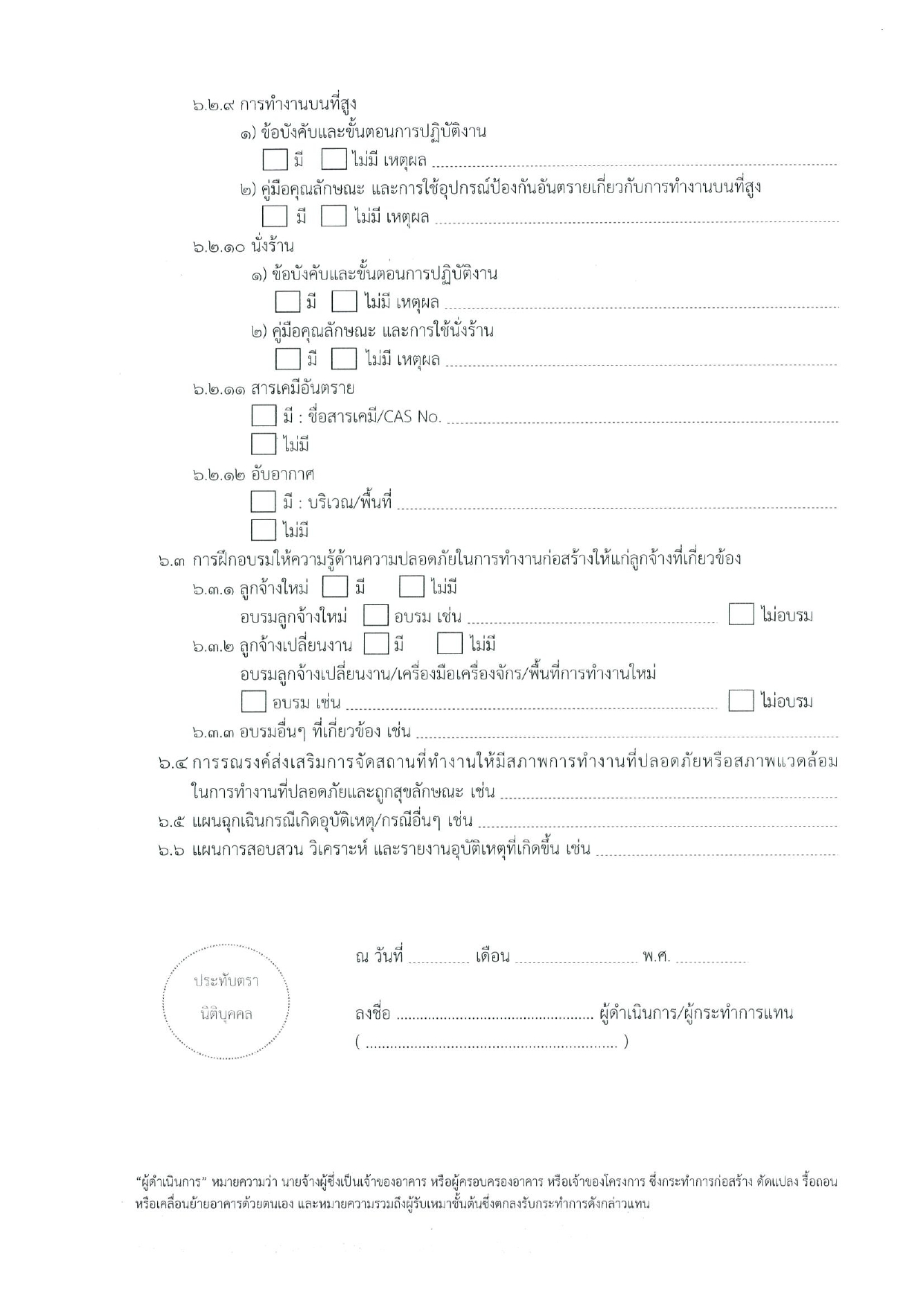 